UNIVERSIDADE FEDERAL DO MARANHÃO - UFMA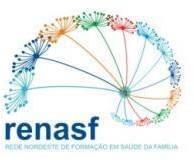 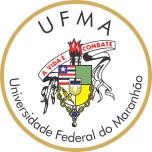 AGÊNCIA DE INOVAÇÃO, EMPREENDEDORISMO, PESQUISA, PÓS-GRADUAÇÃO E INTERNACIONALIZAÇÃORede Nordeste de Formação em Saúde da Família Programa de Pós-graduação em Saúde da FamíliaCentro Pedagógico Paulo Freire, Sala de tutoria, 1º Andar Norte/ Av. dos Portugueses, 1966 - Cidade Univ. Dom Delgado, Campus Bacanga, CEP: 60740-000 – São Luis -MA -Brasil/Fone: (98) 3272-9707 / renasf@ufma.br / www.renasf.ufma.brDECLARAÇÃODeclaro ao Colegiado do Mestrado Profissional em Saúde da Família da Rede Nordeste de Formação em Saúde da Família, que foram realizadas as correções recomendadas na Dissertação intitulada: xxxxxxxxxxx do(a) aluno(a) xxxxxxxxxxxxx, defendida no dia xx de xxxxxxx de xxxx e que esta pode ser encaminhada para expedição do diploma.São Luís-MA, xx de xxxx de xxxx.Assinatura do Orientador (a)